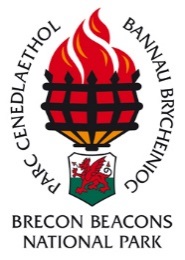 Awdurdod Parc Cenedlaethol Bannau BrycheiniogDatganiad Polisi Tâl 2020/2021              Cynnwys              1. Cyflwyniad              2. Y Fframwaith Deddfwriaethol              3. Cymryd penderfyniadau, gan gynnwys ystyried gwerth am arian              4. Tâl a Chydnabyddiaeth Uwch Swyddogion              5. Swydd a Chydnabyddiaeth y Prif Weithredwr              6. Cydnabyddiaeth Staff              7. Y pwynt cyflog uchaf ac isaf a symud trwy’r raddfa gyflog              8. Rheoli Talent Mewnol               9. Honoraria a Chynlluniau gweithredu’n uwch            10. Tâl Cysylltiedig â Pherfformiad            11. Taliadau Ychwanegol            12. Trefniadau oddi ar y Rhestr Gyflog            13. Pensiynau a Diswyddo / Taliadau Diswyddo14. Cyfraniadau Yswiriant Cenedlaethol15. Trefniadau Adolygu Polisi TâlAtodiadauAtodiad 1 – Graddfa Gyflog Prif SwyddogAtodiad 2 – Graddfeydd Staff a Graddfa Gyflog y Cyd-bwyllgor CenedlaetholAtodiad 3 – Cyfansoddiad a Chyflog Staff 2020 /21                                       Awdurdod Parc Cenedlaethol Bannau BrycheiniogDatganiad Polisi Tâl 2020/2021Dyddiad yr Adolygiad Nesaf Mawrth 20221.	CyflwyniadMae Adran 38(1) o Ddeddf Lleoliaeth 2011 yn gofyn i awdurdodau lleol baratoi datganiadau polisi tâl. Dyma Bolisi Tâl Awdurdod parc Cenedlaethol Bannau Brycheiniog ar gyfer y cyfnod 1 Ebrill 2020- 31 Mawrth 2021.Mae’r Awdurdod wedi ymrwymo i weithredu trefniadau tâl cyson a theg ar gyfer ei gyflogeion. Mae’r polisi tâl hwn yn disgrifio’r fframwaith ar gyfer cymryd penderfyniadau ac, yn benodol, penderfynu ynghylch tâl uwch swyddogion.  Mae’n dangos y sail dros benderfynu cyflogau, sut y penderfynir ynghylch lefelau cyflogau, y dull o gynyddu cyflogau a’r gymeradwyaeth ar gyfer gweithredu’n uwch, honoraria a thaliadau diswyddo.Mae’n dangos polisi’r Awdurdod ei hunan ynghylch amrywiaeth o faterion ynghylch cyflogau ei weithlu, yn enwedig ei uwch staff (neu’r ‘prif swyddogion') a'r gweithwyr sy'n derbyn y lleiaf o gyflog.  Bydd Datganiad yn cael ei baratoi ar gyfer pob blwyddyn ariannol ac yn cael ei gymeradwyo gan yr Awdurdod (bydd y datganiad yn cael ei gyhoeddi gyda'n cyfrifon blynyddol ac ar ein gwefan).  Mae dadansoddiad o gyfansoddiad a chydnabyddiaeth pob cyflogai yn yr Awdurdod ar gyfer y flwyddyn a ddaeth i ben ar 31 Mawrth 2021 wedi'i gynnwys yn Atodiad 3.Nid yw’r polisi hwn yn berthnasol i Aelodau’r Awdurdod gan nad ydyn nhw’n gyflogeion ac maen nhw yn cael eu llywodraethu gan ddeddfwriaeth wahanol trwy Banel Cydnabyddiaeth Cymru.2. Y Fframwaith DeddfwriaetholDynodwyd Awdurdod Parc Cenedlaethol Bannau Brycheiniog ym 1957.  Mae'n un o bymtheg o Barciau Cenedlaethol yn y DU ac yn un o dri yng Nghymru.  Mae dibenion statudol Awdurdodau Parciau Cenedlaethol i’w gweld yn Adran 61 Deddf yr Amgylchedd 1995. Y rhain yw:Diben cyntaf: Cadw a gwella harddwch naturiol, bywyd gwyllt a threftadaeth ddiwylliannol y Parciau Cenedlaethol.Ail ddiben: Hyrwyddo cyfleoedd i'r cyhoedd ddeall a mwynhau nodweddion arbennig y Parciau CenedlaetholMae’r dibenion hyn yn cael eu cadarnhau yn y gyfraith gan 'Egwyddor Sandford'.  Mae'n ei gwneud yn glir, os cyfyd anghydfod na ellir ei ddatrys, y dylai’r diben cyntaf gael blaenoriaeth dros yr ail ddiben.Mae gan Barciau Cenedlaethol hefyd ddyletswydd o dan Adran 62(1) o Ddeddf yr Amgylchedd 1995:Dyletswydd: Wrth ddatblygu dibenion Parc Cenedlaethol, ceisio meithrin lles economaidd a chymdeithasol cymunedau lleol yn y Parc Cenedlaethol.Yr Awdurdod yw’r Awdurdod Cynllunio Statudol Lleol ar gyfer ardal y Parc Cenedlaethol ac mae wedi’i gynnwys o fewn cwmpawd deddfwriaeth ynghylch llywodraethu, rheolaeth ariannol ac archwilio Awdurdodau Lleol yng Nghymru.  Mae’n gorff derbyniedig i Gynllun Pensiwn Llywodraeth Leol.Wrth benderfynu ar dâl a chydnabyddiaeth ei holl gyflogeion, bydd yr Awdurdod yn cydymffurfio â phob deddfwriaeth cyflogaeth berthnasol. Mae hyn yn cynnwys Deddf Cydraddoldeb 2010, Rheoliadau Cyflogaeth Rhan Amser (Rhwystro Triniaeth Lai Ffafriol) 2020, Rheoliadau Gweithwyr Asiantaeth 2010 ac, os yn berthnasol, Rheoliadau Trosglwyddo Ymgymeriadau (Diogelu Cyflogaeth). O ran y gofynion Cyflog Cyfartal yn y Ddeddf Cydraddoldeb, mae’r Awdurdod yn ceisio sicrhau nad oes yna wahaniaethu ar sail tâl yn ei strwythurau tâl ac y gellir cyfiawnhau pob tâl gwahaniaethol yn wrthrychol drwy ddefnyddio trefniadau Gwerthuso Swyddi wedi’u prawfesur ar gyfer cydraddoldeb. 3. Cymryd penderfyniadau, gan gynnwys ystyried gwerth am arianRoedd strwythur a ddisgrifir yn yr isadran hon a'r un ddilynol isod yn weithredol tan 1 Chwefror 2019.  Yn dilyn adolygiad, gweithredwyd strwythur newydd, oedd yn cynnwys newidiadau i drefniadau penderfynu a dirprwyo uwch swyddogion, dros nifer o fisoedd a bydd yn cael ei ddisgrifio yn y Datganiad Polisi Tâl ar gyfer 2020 / 21.Yn unol â’r Rheolau Sefydlog, aelodau’r Awdurdod sy’n gyfrifol am benderfynu ynghylch tâl ac amodau a’r trefniadau diswyddo ar gyfer cyflogeion yr Awdurdod.  Mae’r Cylch Gorchwyl a’r Cynllun Dirprwyo ar gael ar wefan yr Awdurdod https://www.beacons-npa.gov.uk/ o dan y ddolen ganlynol: Terms Cylch Gorchwyl a Chynllun Dirprwyo Awdurdod Parc Cenedlaethol Bannau Brycheiniog.  Mae polisïau Adnoddau Dynol yn cael eu cymeradwyo gan yr Awdurdod ac ar gael i bob aelod o staff. Yn 2020/21, roedd y Tîm Rheoli’n cynnwys y Prif Weithredwr, Arweinyddion y Gwasanaethau, daeth swydd Cyfarwyddwr Darparu i ben ac ni fydd yn cael ei hadfer. Cyfarfu’r Tîm Rheoli'n fisol, gyda chyfarfodydd ychwanegol yn ôl y gofyn.  Roedd swyddogaeth y Tîm Rheoli'n cael ei ddiffinio gan Gylch Gorchwyl.  Roedd penderfyniadau ynghylch newidiadau i’r sefydliad, i bolisïau ac i faterion Adnoddau Dynol arwyddocaol yn cael eu rhoi ger bron y Tîm Rheoli i’w cymeradwyo cyn eu cyflwyno i’r Awdurdod.  Ers hynny, mae strwythur rheoli'r Awdurdod yn dal i gael ei adolygu, ni symudwyd ymlaen gyda’r strwythur a sefydlwyd yn 2019/20 ac mae'n dal i gael ei adolygu.  4. Tâl a Chydnabyddiaeth Uwch SwyddogionMae’r Awdurdod yn diffinio ei Brif Swyddogion fel y Prif Weithredwr (Pennaeth y Gwasanaeth Cyflogedig), y ddau Gyfarwyddwr a’r swydd statudol o Swyddog Monitro.  Mae’r Prif Swyddog Ariannol (Swyddog Adran 151) yn cael ei gynnwys hefyd ar gyfer dibenion statudol ond nid ar gyfer dibenion tâl.  Mae’r Awdurdod yn cyflogi ei Brif Swyddogion ar delerau ac amodau'r Cydgyngor Trafod Telerau.  Mae’r Cydgyngor Trafod Telerau yn trafod y codiad cyflog costau byw blynyddol ar gyfer y grŵp hwn ar lefel y DU gyfan.  Mae Prif Swyddogion sy’n cael eu cyflogi o dan delerau ac amodau’r Cydgyngor Trafod Telerau â hawl gytundebol i unrhyw godiad cyflog y mae’r Cydgyngor yn eu dyfarnu’n genedlaethol a bydd yr Awdurdod, felly, yn eu talu pan a phryd eu penderfynir. Does yna ddim Cyfarwyddwyr ar hyn o bryd, oherwydd bod y Rhaglen Newid yn dal ar y gweill.   Mae graddfa gyflog a phwyntiau graddfa’r Cyfarwyddwyr a’r Swyddog Monitro yn 75% o raddfa gyflog y Prif Weithredwr.  Yn achos y Swyddog Monitro, mae hyn yn cael ei dalu pro rata ar sail rhan amser.  Mae copi o'r raddfa gyflog i'w weld yn Atodiad 1.Cymeradwyodd yr Awdurdod ddefnyddio system ‘Hays’ ar gyfer gwerthuso swydd y Prif Weithredwr yn 2007.  Mae’n system sy’n cael ei defnyddio’n helaeth yn y DU ac mewn gwledydd eraill a phrofwyd ei bod yn gadarn.  Roedd cydnabyddiaeth swyddi Prif Swyddogion islaw’r Prif Weithredwr yn cael ei seilio ar gyfran o gydnabyddiaeth swydd Prif Weithredwr. Seiliwyd y gwerthusiad hwn ar sgoriau meincnodi Grŵp Hay o bob Parc Cenedlaethol yng Nghymru a Lloegr. Cafodd swydd newydd Cyfarwyddwr Darparu hefyd ei gwerthuso drwy System Hays yn unol â chydnabyddiaeth Prif Weithredwr.Nid yw’r Awdurdod yn talu unrhyw fonws perfformiad na thâl yn gysylltiedig â pherfformiad i'w Brif Swyddogion. Telir i Brif Swyddogion yn unol â'r cynnydd cynyddrannol blynyddol trwy’r strwythur cyflog.Bydd unrhyw ail werthusiad o swydd Prif Swyddog yn y dyfodol yn cael ei gymeradwyo gan yr Awdurdod.  Mae’r swyddi hyn yn dod o dan amrywiaeth o delerau ac amodau yn dod o'r Cydgyngor Trafod Telerau ar gyfer Prif Swyddogion a'r Cydgyngor Cenedlaethol ar gyfer Gwasanaethau Llywodraeth Leol ar gyfer Staff. Yr eithriadau o amodau staff y Cydgyngor Cenedlaethol ar gyfer Gwasanaethau Llywodraeth Leol yw:Hawl i Wyliau BlynyddolCyfnod Rhybudd o 3 misPolisi a phrosesau ar gyfer gweithdrefnau Disgyblu a Chwynion.Mae manylion cydnabyddiaeth Uwch Swyddogion ar gyfer y flwyddyn ariannol gyflawn ddiwethaf ac ar gyfer y flwyddyn flaenorol yn cael eu cyhoeddi yn y Datganiad o Gyfrifon.Cafodd codiadau cyflog o 2.75% ar 1 Ebrill 2020 ei gytuno fel rhan o setliad dwy flynedd.Nid yw gwerth pecyn cydnabyddiaeth unrhyw uwch swydd yn yr Awdurdod yn fwy na £100,000.   Mae taliadau terfynu a wnaed yn ystod y flwyddyn yn cael eu cyhoeddi yn Natganiad o Gyfrifon blynyddol yr Awdurdod ac yn destun archwiliad.  5. Swydd a Chydnabyddiaeth y Prif WeithredwrY Prif Weithredwr yw Pennaeth y Cyflogedig ac mae ei swydd a’i gyfrifoldebau’n cael eu dangos yn y Cylch Gorchwyl a’r Cynllun Dirprwyo ac yn Rheoliadau Ariannol yr Awdurdod.  Mae gwariant gros blynyddol yr Awdurdod tua £6.5 miliwn y flwyddyn ac mae'n cyflogi tua 100 o staff cyfwerth llawn amser.  Mae rhagor o fanylion o staff oedd yn cael eu cyflogi yn ystod y flwyddyn gyfredol yn yr atodiadau.  Mae swydd y Prif Weithredwr yn un barhaol, llawn amser a phenodir iddi gan, ac mae’n adrodd yn ôl i, yr Awdurdod.  Fel pennaeth y gwasanaeth cyflogedig, mae’r Prif Weithredwr yn gweithio gyda aelodau'r Awdurdod i gyflawni blaenoriaethau'r Awdurdod sy'n cael eu dangos yn y Cynllun Corfforaethol.Dewisir deilydd y swydd yn ôl ei haeddiant yn erbyn sawl maen prawf gwrthrychol, ar ôl hysbysebu’n gyhoeddus.  Is-bwyllgor o’r Awdurdod, y Pwyllgor Penodi, sy’n ymdrin â phenodi Prif Swyddogion.  Mae’r Is-bwyllgor yn cynnwys Cadeirydd ac Is-gadeirydd yr Awdurdod, Cadeirydd ac Is-gadeirydd y Pwyllgor Cynllunio a Hawliau Tramwy a Chadeirydd ac Is-gadeirydd y Pwyllgor Archwilio a Chraffu.  Bydd yr Is-bwyllgor yn penodi ar ôl tynnu rhestr fer a chyfweld ac yn cyflwyno argymhellion ar gyfer y dewis terfynol trwy gyfweliad gan Awdurdod y Parc Cenedlaethol.   Mae’r swydd yn golygu mynychu cyfarfodydd gyda’r nos ac mae’n bennaeth y trefniadau ar alw ar gyfer gofynion cynllunio argyfwng.  Mae manylion pellach cyfrifoldebau ac awdurdod dirprwyedig y Prif Weithredwr i’w gweld yn nogfennau rheolaethol presennol yr Awdurdod ar y wefan trwy’r ddolen Brecon Beacons NPA Regulatory Documents.Cyflog y Prif WeithredwrMae cyflog y Prif Weithredwr yn cael ei ddangos yn y bandiau cyflog ar gyfer Prif Swyddogion, yr ystod bresennol yw £75,857.75 - £83.440.98.  Fel cyflogai’r Awdurdod, mae’r Prif Weithredwr yn cael ei osod yng Nghynllun Pensiwn Llywodraeth Leol, sy'n cael ei weinyddu gan Gyngor Sir Powys, o dan yr un trefniadau a chyflogeion eraill.  Mae’r cyfraddau cyfrannu ar gyfer pob cyflogai ac ar gyfer yr Awdurdod fel cyflogwr yn cael eu gosod yn genedlaethol a hefyd gan Actiwari Cynllun Pensiwn Powys. Telir treuliau fel teithio a lluniaeth yn unol â Pholisi Teithio a Lluniaeth yr Awdurdod.             6. Cydnabyddiaeth StaffCafodd codiadau cyflog o 2% ar 1 Ebrill 2020 ac ar 1 Ebrill 2021 eu cytuno fel rhan o setliad dwy flynedd ac rydyn ni’n disgwyl setliad cyflog arall.Mae swyddi'r holl aelodau o staff heblaw’r Prif Swyddogion yn cael eu gwerthuso’n fewnol yn erbyn Cytundeb Cenedlaethol ar Dâl ac Amodau Gwasanaeth y Cydgyngor Cenedlaethol ar gyfer Gwasanaethau Llywodraeth Leol.  Mae pob swydd sy’n dod o dan y Cydgyngor Cenedlaethol ar gyfer Gwasanaethau Llywodraeth Leol yn cael ei gwerthuso a’i graddio gan aelodau o staff wedi’u hyfforddi. Gellir gweld y cysylltiad rhwng y sgôr gwerthuso swydd, y graddfeydd a ddefnyddir gan yr Awdurdod a'r raddfa gyflog genedlaethol yn Atodiad 2. Codiadau Cynyddrannol:  Nid yw codiadau cynyddrannol yn dod yn awtomatig i gyflogeion y Cydgyngor Cenedlaethol ar gyfer Gwasanaethau Llywodraeth Leol na’r Cydgyngor Trafod Telerau; mae'n ddibynnol ar adolygiad perfformiad llwyddiannus.  Ar ôl adolygiad perfformiad llwyddiannus ar ôl chwe mis, mae cynyddrannau’n cael eu talu fel arfer ar 1 Ebrill bob blwyddyn nes bod y cyfogai'n cyrraedd pen eu graddfa.Cefnogaeth ar gyfer Staff ar Gyflog Llai - y Cyflog Byw a'r Isafswm Cyflog Cenedlaethol:Cafodd strwythur graddfeydd yr Awdurdod ei newid yn 2015.  Y pwynt isaf ar y raddfa erbyn hyn yw Pwynt 7 ac, ar 22 Mai 2015, penderfynodd yr Awdurdod:a) Nad yw Awdurdod y Parc Cenedlaethol yn dod yn Gyflogwr Cyflog Byw Achrededig; b) Bod pob aelod o staff 18 oed a hŷn yn cael y Cyflog Byw a bod hynny'n cael ei adolygu'n flynyddol.  c) Bod pob aelod o staff ieuengach na 18 oed yn cael o leiaf y cyflog ar bwynt isaf y raddfa; d) bod prentisiaid yn cael yr Isafswm Cyflog Cenedlaethol a’u bod yn cael eu cynnwys mewn ceisiadau am gyllid yn y dyfodol; 7. Y pwynt cyflog uchaf ac isaf a symud trwy’r raddfa gyflogMae’r cyflogeion sy’n cael y lleiaf o gyflog ar £16,394, Graddfa 1, pwynt 7* ar golofn gyflog graddfa gyflog y Cydgyngor Cenedlaethol ar gyfer Llywodraeth Leol.  (Mae’r cyflogeion sydd dros 18  oed sy’n cael y lleiaf o gyflog yn derbyn ychwanegiad Cyflog Byw er mwyn dod â’r isafswm i £17,364).  Mae manylion pellach yn yr Atodiadau.  Mae hynny’n eithrio prentisiaid sydd â threfniadau gwahanol ar eu cyfer ac sy’n derbyn hyfforddiant achrededig fel rhan o’u cyflogaeth.Y cyflogai sy’n ennill y cyflog mwyaf yw’r Prif Weithredwr, lleiafswm ei fand cyflog yw £73,827.50, yn codi i £ 81,207.77, mae deilydd presennol y swydd yn ennill £80,409 cyn 31 Mawrth 2021.Mae cyflog canolrif yn yr Awdurdod yn ystod y flwyddyn yn cael ei gyhoeddi bob blwyddyn yn y Datganiad o Gyfrifon.        Cyflog wrth Benodi – mae swydd pob cyflogai yn cael ei hysbysebu ar y raddfa a werthuswyd ar gyfer y swydd benodol honno ac mae gwybodaeth ynghylch y cyflog isaf ac uchaf yn cael ei gynnwys yn yr hysbyseb. Yn ymarferol, mae'r rhan fwyaf o benodiadau'n cael eu gwneud ar waelod yr ystod, ond mae yna ddisgresiwn i benodi ar bwynt uwch ar yr ystod. Fel arfer, mae hyn er mwyn cynnig yr un lefel o gyflog a phrofiad ag y mae’r ymgeisydd yn ei gael yn barod. Adolygu Cyflog – mae cyflog pob cyflogai'n cael ei adolygu yn unol â dyfarniadau cyflog cenedlaethol a drafodwyd gan gyflogwyr llywodraeth leol ac Undebau Llafur cydnabyddedig ar lefel genedlaethol.  Ar hyn o bryd, does gan yr Awdurdod yr un cyflogai gyda ychwanegiadau’r farchnad neu drefniadau cyflog cysylltiedig â pherfformiad.8. Rheoli Talent MewnolMae’r Awdurdod yn hysbysebu ei swyddi gwag yn fewnol (ac eithrio swyddi Prif Swyddogion) yn y lle cyntaf i roi cyfle i staff ddringo. Mae’r Awdurdod yn buddsoddi mewn cefnogi ac annog ein staff Cynllunio iau i ddatblygu’n broffesiynol ac wedi cyflwyno graddfeydd datblygu yn yr adran.  Mae staff yn gallu gofyn am hyfforddiant perthnasol trwy’r broses rheoli perfformiad ac, os bydd y rheolwr llinell perthnasol yn cymeradwyo, bydd yr Awdurdod yn ei ariannu, yn amodol ar gyfyngiadau cyllidebol.Efallai y bydd yn rhaid hysbysebu rhai swyddi sy’n cael eu talu gan grantiau’n allanol os yw hynny’n amod o'r grant.9. Honoraria a Chynlluniau gweithredu’n uwch Mae gan yr Awdurdod bolisïau ar gyfer talu honoraria pan fydd cyflogai’n llenwi swydd ar sydd ar gyflog uwch neu pan fydd yn ysgwyddo dyletswyddau ychwanegol sydd â mwy o gyfrifoldeb.  10. Tâl Cysylltiedig â PherfformiadNid oes yna’r un elfen o dâl cysylltiedig â pherfformiad i staff.11. Taliadau YchwanegolGwneir taliadau ychwanegol i Brif Swyddogion ac i Staff.  Mae’r taliadau ychwanegol a wneir yn cynnwys: taliadau gwyliau cyhoeddus (Staff y Cyd-gyngor Cenedlaethol ar gyfer Gwasanaethau Llywodraeth Leol) a lwfans gweithio ar benwythnos (Staff y Cyd-gyngor Cenedlaethol ar gyfer Gwasanaethau Llywodraeth Leol).   Telir treuliau teithio a chynhaliaeth awdurdodedig i ad-dalu staff am dreuliau a gododd yn briodol wrth berfformio eu dyletswyddau, fel y caniateir o dan bolisiau'r Awdurdod.  Mae staff sydd wedi’u dynodi’n ddarparwyr cymorth cyntaf yn derbyn lwfans, ac os yn briodol, telir hyd at ddau danysgrifiad i gyrff proffesiynol sy’n berthnasol i’r swyddi hynny.Mae’r Awdurdod wedi ymrwymo i gefnogi iechyd, diogelwch a llesiant ei gyflogeion ac, felly, mae’n cynnig profion llygaid i ddefnyddwyr sgriniau arddangos yn y gwaith, gwiriadau iechyd blynyddol a chyfle i ymuno â chynllun aberthu cyflog ar gyfer talebion gofal plant a chyfraniadau pensiwn gwirfoddol ychwanegol.12. Trefniadau oddi ar y Rhestr GyflogO dan amgylchiadau lle mae angen arbenigedd penodol, gall yr Awdurdod ystyried cyflogi ymgynghorwyr neu ymuno mewn Cytundeb Lefel Gwasanaeth gydag Awdurdodau Lleol eraill.  Mae gofyn i’r rhai sy’n bartïon i drefniadau o’r fath gydymffurfio â’r rheoliadau treth ac yswiriant cenedlaethol perthnasol.  13. Pensiynau a Diswyddo / Taliadau DiswyddoMae’r Awdurdod yn cymhwyso ei gynlluniau yn gyfartal ac yn deg i bob cyflogai waeth beth yw graddfa, oed na rhyw ac fe'u cymhwysir yn unol â rheoliadau cynllun pensiwn Llywodraeth Leol.  Yn 2019 / 20, cymeradwyodd aelodau’r Awdurdod Bolisi Diswyddo diwygiedig i'w wneud yn gliriach i staff.  Erys y gyfradd groniadau ar gyfer cyfrifo iawndal yr un fath, yr uchafswm blynyddoedd gwasanaeth yw 20 mlynedd, wedi’i addasu ar gyfer cyflogeion dros 35 oed, yn dibynnu ar eu hoedran, yn unol â’r darpariaethau statudol.  Mae’r taliadau diswyddo sy’n cael eu hystyried a’u cytuno yn ystod y flwyddyn i'w gweld yn Natganiad o Gyfrifon yr Awdurdod am y flwyddyn honno, ac yn amodol ar archwiliad.  Mae’r rhain yn cynnwys:-tâl diswyddo ar ddiwedd contract tymor penodolceisiadau am ddiswyddiad gwirfoddol a gytunwyd. dileu swyddi yn codi o newidiadau i ddarparu gwasanaeth neu i strwythurau adrannau.   Mae’n rhaid i bob diswyddiad gael ei gytuno gan Aelodau’r Awdurdod. Mae adroddiadau cydnabyddiaeth yr Awdurdod am 2019 - 20 yn yr atodiadau. Mae gan bob cyflogai'r Awdurdod hawl i ymuno â'r cynllun pensiwn llywodraeth leol sy’n cael ei gynnig gan bob Cyflogwr Llywodraeth Leol. Mae’r Awdurdod yn gweithredu o fewn y fframwaith cofrestru awtomatig sydd i’w gweld yn y Rheoliadau Cynlluniau Pensiwn Galwedigaethol a Phersonol (Cofrestru Awtomatig) 2010. Mae cyfraddau cyfraniadau cyflogeion, sy’n cael eu pennu gan statud, yn amrywio ar hyn o bryd rhwng 5.5 y cant a 12.5 o gyflog pensiwnadwy gwironeddol.14. Cyfraniadau Yswiriant CenedlaetholO 1 Ebrill 2016, bu cynnydd yng Nghyfraniadau Yswiriant Cenedlaethol y rhai oedd yn talu i Gynllun Pensiwn Llywodraeth Leol. Roedd hyn oherwydd bod ad-daliad contractio allan y Cynllun Pensiwn yn cael ei ddiddymu ar gyfer cyflogeion a chyflogwyr.  Roedd yr hawl i'r Pensiwn Gwladol Sylfaenol hefyd yn cael ei effeithio. Mae’r Awdurdod, erbyn hyn, yn talu lefelau uwch o Gyfraniadau Yswiriant Cenedlaethol oherwydd y newidiadau.15. Trefniadau Adolygu Polisi TâlBydd y datganiad polisi’n dal i gael ei adolygu a'i ddiweddaru'n flynyddol yn unol â'r Ddeddf Lleoliaeth 2011. Atodiad 1 – Graddfa Gyflog Prif Swyddogion 2019 - 20Atodiad 2 – Graddfeydd Staff a Graddfa Gyflog y Cydgyngor Trafod TelerauAtodiad 3 – Cyfansoddiad a Chyflog Staff 2020 /21Cyfanswm costau staff am y flwyddyn yn ôl y math o gontractNifer y staff cyfwerth llawn amser yn ôl Graddfa Gyflog a math o GontractAr 31/3/21, nifer y staff cyfwerth llawn amser yn ôl graddfa gyflog a math o swydd:Ar 31/3/21 nifer y staff a gyflogir yn ôl graddfa gyflog a rhyweddTaliadau terfynu a wnaed yn ystod 2020/21 Pwynt ar y golofn gyflogPwynt ar y golofn gyflogPrif WeithredwrPrif Weithredwr1£73,827.502£75,304.043£76,780.59478,257.14579,732.46681,207.77Cyfarwyddwr* / Swyddog Monitro Cyfarwyddwr* / Swyddog Monitro 1£55,370.752£56,477.713£57,585.814£58,692.775£59,799.736£60,603.24New grade scale points from 1/4/2019New grade scale points from 1/4/2019New grade scale points from 1/4/2019New grade scale points from 1/4/2019New grade scale points from 1/4/2019New grade scale points from 1/4/2019New grade scale points from 1/4/2019New grade scale points from 1/4/2019Ystod pwyntiau JE2019/20 cyfwerth llawn amser 2018/19amser gan gynnwys concluding payHen raddfeydd Cyflog cyfwerth llawn amserHen bwyntiauGraddfeydd newyddPwyntiau newyddgynnwys cyflogbottom	pen* living wagepaid as it ismore than this1scale point2HEB EU DEFNYDDIO3NOT USED45Graddfa 116,879*6Graddfa 10	26916,879*7Graddfa 1117,36416,879*8Graddfa 2 – din staff16,879*9217,711Grade 210Grade 210270	32316,879*318,065Graddfa 3 - dim staff17,0071117,1731217,39113418,426Graddfa 417,6811417,97215518,795Grade 316Grade 316324	36418,319619,171Graddfa 518,6721718,87018719,55419,44619819,945365	38919,81920Graddfa 4920,344Graddfa 1020,75120,541211121,16621,074221221,58921,6931322,021Graddfa 7Graddfa 5390	41422,401231422,462241522,9111623,369HEB EU DEFNYDDIO23,11125Graddfa 61723,8361824,313HEB EU DEFNYDDIO415	449Graddfa 823,86626Graddfa 61924,79924,657272025,2952125,801HEB EU DEFNYDDIO25,46328Graddfa 62226,317Graddfa 926,47029Graddfa 72326,999DIM NEWID450	48427,358302427,905DIM NEWIDGraddfa 10/Grade 928,22131Graddfa 8/Graddfa 72528,785DIM NEWID29,055322629,636DIM NEWID485	51929,909332730,507DIM NEWIDGraddfa 11/Graddfa 1030,75634Graddfa 8/Graddfa 92831,371DIM NEWIDGraddfa 12/Graddfa 1131,40135Graddfa 9/Graddfa 102932,029DIM NEWID520	559Graddfa 12/Graddfa 1132,23336Graddfa 9/Graddfa 103032,878DIM NEWIDGraddfa 12/Graddfa 1133,13637Graddfa 9/Graddfa 103133,799DIM NEWID560	589Graddfa 1234,10638Graddfa 103234,788DIM NEWID35,229393335,934DIM NEWID590	61436,153403436,876DIM NEWIDGraddfa 1337,10741Graddfa 113537,849DIM NEWID38,052423638,813DIM NEWID615	634Graddfa 1439,00243Graddfa 123739,782DIM NEWID39,961443840,760DIM NEWID40,858453941,675DIM NEWID41,846464042,683DIM NEWIDdros 635Graddfa 1542,80647Graddfa 134143,662DIM NEWID43,757484244,632DIM NEWID44,697494345,591DIM NEWIDParhaolTymor Penodol Dros Dro£000£000Cyflogau2,288282Costau Nawdd Cymdeithasol21116Costau Pensiynau eraill50055Cyfanswm2,998353DROS DRO TYMOR PENODOL PARHAOL CYFANSWM Prif Weithredwr 0.0 0.0 1.0 1.0 Prif Swyddogion. 0.0 0.4 0.0 0.4 Graddfa 01 0.0 0.0 1.8 1.8 Graddfa 02 0.0 0.0 0.5 0.5 Graddfa 03 1.0 3.0 7.5 11.5 Graddfa 04 0.0 1.6 11.0 12.6 Graddfa 05 0.0 0.0 4.0 4.0 Graddfa 06 0.6 3.2 9.5 13.3 Graddfa 07 0.0 3.0 14.5 17.5 Graddfa 08 0.0 0.0 5.5 5.5 Graddfa 09 0.0 0.2 3.0 3.2 Graddfa 10 0 0.8 4.8 5.6 Graddfa 11 0 0.6 5 5.6 Graddfa 12 0 0 2 2 Graddfa 13 0 0 3 3 Cyfanswm 1.6 12.8 73.1 87.5 Graddfa GyflogPrif WeithredwrPrif SwyddogionProffesiynol / ClerigolStaff Gwaith Llaw/Wardeiniaid/ YstâdCyfanswmPrentis0.80.812.02.020.50.5343.43.458.33.011.366.64.010.672.03.05.0814.31.015.3914.94.018.9105.55.5113.03.0126.06.0136.06.0143.03.0153.03.0Prif Swyddogion0.20.2Cyfarwyddwr1.01.0Prif Weithredwr1.01.0Cyfanswm1.01.276.917.596.6GRADDFA Gwryw Gwryw Gwryw Gwryw Benyw Benyw Benyw Benyw GRADDFA Nifer y staff % Cyfwerth Llawn Amser % Nifer y staff % Cyfwerth Llawn Amser % HYFFORDDAI 10 18.5 3.91 9.2 0 0.0 0.0 Graddfa 01 0.0 0.0 4 5.4 2.72 4.5 Graddfa 02 0.0 0.0 1 1.4 0.50 0.8 Graddfa 03 7 13.0 4.50 10.6 16 21.6 10.88 18.1 Graddfa 04 6 11.1 6.00 14.1 8 10.8 6.13 10.2 Graddfa 05 3 5.6 3.00 7.0 1 1.4 1.00 1.7 Graddfa 06 7 13.0 4.80 11.3 14 18.9 11.30 18.8 Graddfa 07 8 14.8 8.00 18.8 11 14.9 10.41 17.3 Graddfa 08 2 3.7 2.00 4.7 4 5.4 3.51 5.8 Graddfa 09 2 3.7 2.00 4.7 1 1.4 1.00 1.7 Graddfa 10 2 3.7 2.00 4.7 6 8.1 4.80 8.0 Graddfa 11 2 3.7 2.00 4.7 4 5.4 4.00 6.6 Graddfa 12 1 1.9 1.00 2.3 2 2.7 2.00 3.3 Graddfa 13 1 1.9 1.00 2.3 2 2.7 2.00 3.3 Prif Swyddogion. 3 5.6 2.35 5.5 0.0 0.0 Cyfanswm 54 100 42.56 100 74 100 60.24 100 Band Gwerth TaliadNifer y taliadauCYFANSWM GWERTH£000Prif Swyddogion a Staff eraill0 – 20,000427